Банк компетентностных заданий для 5-7 классовРаздел «Фонетика». Культура речи.»Тема. Звуковой состав слова. Графика.I вариантII вариантТема «Интонация русской речи»Пуськи бятые.Тема «Звукопись – средство выразительности.I вариантРаздел «Лексика. Фразеология. Культура речи.Состязания капитанов( Тема «Лексическое богатство русского языка.Обобщение и систематизацияРаздел «Морфология. Культура речиТема «Имя числительное»(Обобщение и систематизация)Грамматическая задачаТема «Собственные и нарицательные имена существительные(▲ в начало) Раздел «Орфография»Тема «Н-НН» в суффиксах причастий и отглагольных прилагательных») О-Ё после шипящих в разных морфемахТема «Различение Не и НиТема «Правописание приставок (обобщение и систематизация)ПрактикумМорфемика – раздел лингвистикиСловообразование. Этимология(обобщение и систематизация)Раздел «Синтаксис и пунктуация»Тема «Распространённые и нераспространённые предложения) Раздел «Речь»Повествование как тип речиТема «Повествование. Рассказ на основе воображенияТема «Повествование. Рассказ на основе увиденного и услышанного.Тема «Описание как тип речи» (Структура)Тема «Рассуждение как тип речи»Тема «Отзыв»Тема «Устная и письменная речь»   Перед вами два фантастических животных - мамалыга и жаваруга. Обратите внимание, как изобразил их художник. А теперь попробуйте изобразить двух фантастических животных. Один зверь - урщух, другой - лимень. Сравните рисунки. Какое животное рисуют чаще как страшное, дикое, злое, какое – ласковое и спокойное? Что в названиях животных подсказало их нрав. 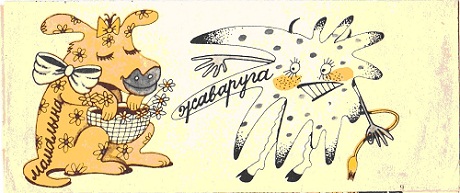    Перед вами два фантастических животных - мамалыга и жаваруга. Обратите внимание, как изобразил их художник. А теперь попробуйте изобразить двух фантастических животных. Один зверь - урщух, другой - лимень. Сравните рисунки. Какое животное рисуют чаще как страшное, дикое, злое, какое – ласковое и спокойное? Что в названиях животных подсказало их нрав. Опишите данные существа прилагательными, подумайте, влияет ли сочетание звуков на характер этих существ?Опишите данные существа прилагательными, подумайте, влияет ли сочетание звуков на характер этих существ?Попробуйте прочитать, стараясь не двигать ни языком, ни губами, стихи Маяковского.Строит,рушит,кроит,и рвет,тихнет,кипити пенится.Гудит,говорит,молчит,и ревет – юная армия…Почему трудно выполнить это задание? Можем ли мы забыть о произносительной стороне языка при молчаливом чтении? Доказывает ли этот пример связь устной и письменной речи?Попробуйте прочитать, стараясь не двигать ни языком, ни губами, стихи Маяковского.Строит,рушит,кроит,и рвет,тихнет,кипити пенится.Гудит,говорит,молчит,и ревет – юная армия…Почему трудно выполнить это задание? Можем ли мы забыть о произносительной стороне языка при молчаливом чтении? Доказывает ли этот пример связь устной и письменной речи?Прочитайте стихотворение С.Я. Маршака «Дождь»По небу голубому
Проехал грохот грома,
И снова все молчит.
А миг спустя мы слышим,
Как весело и быстроПо всем зелёным листьям,
По всем железным крышам,
По цветникам, скамейкам,
По вёдрам и по лейкам
Весёлый дождь стучит.1. Определите, как сочетанием звуков, их повторением передаёт поэт грохот грома и стук дождевых капель.2. Сочините миниатюру (в прозе или стихах) на одну из тем: «Весенняя гроза», «Плач осени», «Осенний ветер», «Пешком шагали мышки», «Болотная глушь».Для этого сначала подберите и запишите слова, которые передают фонетические особенности вашего текста (4-6 строк). В составе вашего текста ни разу не должно употребляться ключевое слово, указанное в теме, его надо «услышать».Прочитайте стихотворение С.Я. Маршака «Дождь»По небу голубому
Проехал грохот грома,
И снова все молчит.
А миг спустя мы слышим,
Как весело и быстроПо всем зелёным листьям,
По всем железным крышам,
По цветникам, скамейкам,
По вёдрам и по лейкам
Весёлый дождь стучит.1. Определите, как сочетанием звуков, их повторением передаёт поэт грохот грома и стук дождевых капель.2. Сочините миниатюру (в прозе или стихах) на одну из тем: «Весенняя гроза», «Плач осени», «Осенний ветер», «Пешком шагали мышки», «Болотная глушь».Для этого сначала подберите и запишите слова, которые передают фонетические особенности вашего текста (4-6 строк). В составе вашего текста ни разу не должно употребляться ключевое слово, указанное в теме, его надо «услышать».Прочитайте маленькие рассказы из цикла «Весёлый алфавит». Они необыкновенны тем, что каждое слово начинается на одну определённую букву. А если их произносить быстро-быстро. Они звучат, как скороговорки.Люблю май, лёгкий, летящий.Лопнули почки, появились листочки, лакированные листочки.Лиственница любимая ладошки ландышу лизнула.Волна, волна-все буквы влажныВеликой влаги вечный путь.Метель-канитель, повилика-повитель, перемётывала, перелётывала, полумёртвая, перевёртывала.Косарь Касьян косой косил косо .Не скосит Касьян-косарь покоса.Нисколько не скользко, не скользко нисколько.В поле полет Поля просо, а пузатый пеликан пару пончиков, печенье, пышки, плюшки, пирожки тёте Поле в поле носит в полосатом пиджаке. Подготовьтесь читать эти рассказы, как скороговорки. Проверьте свой словарный запас и проявите фантазию, участвуя в конкурсе «Азбучные истины».Сочините свои маленькие рассказы на буквы: А, Б, О, С. Попробуйте «составить алфавит» из названий птиц, например: аист, баклан, ворона, гагара   или из названий фруктов, например: апельсин, банан, виноград… В случае затруднения воспользуйтесь толковым словарём. На какие буквы вы не смогли найти слова? Почему?Прочитайте маленькие рассказы из цикла «Весёлый алфавит». Они необыкновенны тем, что каждое слово начинается на одну определённую букву. А если их произносить быстро-быстро. Они звучат, как скороговорки.Люблю май, лёгкий, летящий.Лопнули почки, появились листочки, лакированные листочки.Лиственница любимая ладошки ландышу лизнула.Волна, волна-все буквы влажныВеликой влаги вечный путь.Метель-канитель, повилика-повитель, перемётывала, перелётывала, полумёртвая, перевёртывала.Косарь Касьян косой косил косо .Не скосит Касьян-косарь покоса.Нисколько не скользко, не скользко нисколько.В поле полет Поля просо, а пузатый пеликан пару пончиков, печенье, пышки, плюшки, пирожки тёте Поле в поле носит в полосатом пиджаке. Подготовьтесь читать эти рассказы, как скороговорки. Проверьте свой словарный запас и проявите фантазию, участвуя в конкурсе «Азбучные истины».Сочините свои маленькие рассказы на буквы: А, Б, О, С. Попробуйте «составить алфавит» из названий птиц, например: аист, баклан, ворона, гагара   или из названий фруктов, например: апельсин, банан, виноград… В случае затруднения воспользуйтесь толковым словарём. На какие буквы вы не смогли найти слова? Почему?1. Прочитайте лингвистическую сказку Л.Петрушевской и попробуйте «перевести» её на обычный язык. Средства каких языковых слоёв помогают понять этот смысл?Сяпала Калуша по напушке и увазила бутявку. И волит:- Калушата, калушаточки! Бутявка!- Калушата присяпали и бутявку стрямкали. И подудонились.А Калуша волит:- Оёё, оёё! Бутявка-то не кузявая!Калушата бутявку вычучили.Бутявква вздребезнулась, сопритюкнулась и усяпала с напушки.- Бутявок не трямкают. Бутявки дюбые и зюмо-зюмо некузявые. От бутявок дудонятся. А бутявка волит за напушкой:-Калушата подудонились! Зюмо не кузявые! Пуськи бятые. 2. Подготовьте партитуру чтения вслух сказки: обозначьте паузы, логические ударения, выберите тон в соответствии с содержанием текста, темы. Попробуйте нарисовать калушу, калушат, бутявку.1. Прочитайте лингвистическую сказку Л.Петрушевской и попробуйте «перевести» её на обычный язык. Средства каких языковых слоёв помогают понять этот смысл?Сяпала Калуша по напушке и увазила бутявку. И волит:- Калушата, калушаточки! Бутявка!- Калушата присяпали и бутявку стрямкали. И подудонились.А Калуша волит:- Оёё, оёё! Бутявка-то не кузявая!Калушата бутявку вычучили.Бутявква вздребезнулась, сопритюкнулась и усяпала с напушки.- Бутявок не трямкают. Бутявки дюбые и зюмо-зюмо некузявые. От бутявок дудонятся. А бутявка волит за напушкой:-Калушата подудонились! Зюмо не кузявые! Пуськи бятые. 2. Подготовьте партитуру чтения вслух сказки: обозначьте паузы, логические ударения, выберите тон в соответствии с содержанием текста, темы. Попробуйте нарисовать калушу, калушат, бутявку.Голос человека – очень характерная черта в общем впечатлении, возникающем от него, настолько, что мы можем сразу по голосу вывести закономерности, повышающие вероятность того, что тебя услышат и поймут. Каждому участнику предлагается произнести шуточные стихи А.С.Пушкина, услышавшего однажды разговор князя С.Г.Г. с банкомётом: первому - как черепаха; второму – как маленький ребёнок; третьему – как робот; четвёртому – пулемётная очередь.Полюбуйтесь же, вы, дети,
Как в сердечной простоте,
Длинный Г. играет в эти,
Те, те, те и те, те, те.
Черноокая Розети,
В самовластной красоте
Все сердца пленила эти,
Те,  те, те и те, те, те.
О, какие же здесь сети
Рок нам стелет в темноте:
Рифмы, деньги, дамы эти,
Те, те, те и те, те, те. Голос человека – очень характерная черта в общем впечатлении, возникающем от него, настолько, что мы можем сразу по голосу вывести закономерности, повышающие вероятность того, что тебя услышат и поймут. Каждому участнику предлагается произнести шуточные стихи А.С.Пушкина, услышавшего однажды разговор князя С.Г.Г. с банкомётом: первому - как черепаха; второму – как маленький ребёнок; третьему – как робот; четвёртому – пулемётная очередь.Полюбуйтесь же, вы, дети,
Как в сердечной простоте,
Длинный Г. играет в эти,
Те, те, те и те, те, те.
Черноокая Розети,
В самовластной красоте
Все сердца пленила эти,
Те,  те, те и те, те, те.
О, какие же здесь сети
Рок нам стелет в темноте:
Рифмы, деньги, дамы эти,
Те, те, те и те, те, те. Если говорят о чём-либо непонятно, бестолково, то такое высказывание называют тарабарской грамотой, тарабарщиной. Неясное произношение слов говорит о недостатке критического отношения к себе, вялости воли. Попробуйте написать тарабарскую грамоту и прочесть её. Для этого нужно разделиться на 2 группы: одна группа должна зашифровать текст, а другая должна найти ключ и прочитать написанное с разными интонациями: назидания, жалобы, заискивания, пренебрежения и злости. За основу можно взять фразу «Дело случая, будут ли у нас в жизни хорошие друзья или нет» .Секрет этого письма заключается в том, что если внимательно вглядеться в значки, то можно увидеть недописанные и перевёрнутые буквы. И тогда можно легко прочитать письмо.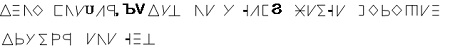 Если говорят о чём-либо непонятно, бестолково, то такое высказывание называют тарабарской грамотой, тарабарщиной. Неясное произношение слов говорит о недостатке критического отношения к себе, вялости воли. Попробуйте написать тарабарскую грамоту и прочесть её. Для этого нужно разделиться на 2 группы: одна группа должна зашифровать текст, а другая должна найти ключ и прочитать написанное с разными интонациями: назидания, жалобы, заискивания, пренебрежения и злости. За основу можно взять фразу «Дело случая, будут ли у нас в жизни хорошие друзья или нет» .Секрет этого письма заключается в том, что если внимательно вглядеться в значки, то можно увидеть недописанные и перевёрнутые буквы. И тогда можно легко прочитать письмо.Сочините фантастическую историю, героями которой будут звуки. Помните, что каждый звук имеет свой характер:{ш} - тихий, медленный, тревожный;{р} - сильный, агрессивный, грубый;{л} - мягкий, ленивый.  Изобразите звуковой образ рубанка с помощью {ж}{и}{ч}{с}Создайте звуковой образ мчащейся конницы, пляски, дайте возможность «услышать» таинственные ночные шорохи, шум ветра, шелест листьев.II вариантПопробуйте сочинить небольшое стихотворение по картинке «Пешком шагали мышки по узенькой дорожке»(слова-помощники: деревушка Пешки, деревушка Ложка). Подсчитайте, сколько звуков ш в стихотворении? Зачем их столько понадобилось?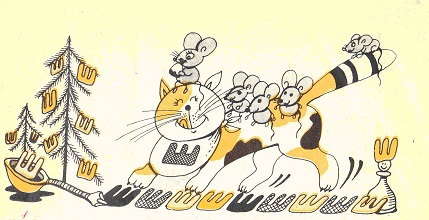 III вариантСоотнесите звук и цвет и заполните таблицулицуСочините фантастическую историю, героями которой будут звуки. Помните, что каждый звук имеет свой характер:{ш} - тихий, медленный, тревожный;{р} - сильный, агрессивный, грубый;{л} - мягкий, ленивый.  Изобразите звуковой образ рубанка с помощью {ж}{и}{ч}{с}Создайте звуковой образ мчащейся конницы, пляски, дайте возможность «услышать» таинственные ночные шорохи, шум ветра, шелест листьев.II вариантПопробуйте сочинить небольшое стихотворение по картинке «Пешком шагали мышки по узенькой дорожке»(слова-помощники: деревушка Пешки, деревушка Ложка). Подсчитайте, сколько звуков ш в стихотворении? Зачем их столько понадобилось?III вариантСоотнесите звук и цвет и заполните таблицулицуПрочитайте рассказ Л.Измайлова «Ненужные словечки»Однажды я встретил соседского мальчишку Ваню Сидорова, и у нас произошёл такой разговор:- Здравствуй, Ваня, как дела?Он говорит:- У-у, дела моща.- Классно, говорю. Ща один фитиль такое сморозил, подкатывается к одному шкету, дай, говорит, велик погонять, сел и почесал, а тут училка, он и давай выпендриваться, варежку разинул, вот и дерябнулся. Сам с фингалом, училка чуть не с катушек, а велик гикнулся. Во ржачка, клёво,да?Я говорю:- А что, там лошадь была?- Какая лошадь?- Ну, которая ржала, или я не понял ничего. Ну, давай сначала.- Давайте. Значит, один фитиль…- Без свечки?- Без.- А что же это за фитиль?- Ну, парень один, длинный, подкатывается к шкету. Дай, говорит, велик погонять, сел и почесал…- К какому шкету?- Ну, шибзик один. Да вы его знаете, ходит здесь вот с таким шнобелем.- С кем, с кем?- Да не с кем, а с чем. Нос у него вроде шнобеля. Рубильник такой вроде паяльника. Дай, говорит, велик погонять. Сел и почесал.- У него что, чесалось что-нибудь?- Да нет, попилил он…- Ну и как, распилил- Что распилил?- Ну, шнобель.- Да нет, шнобель у шкета был. А у фитиля – фингал, ему бзик в голову ударил, он и стал кочевряжиться, варежку разинул, вот и гикнулся. Теперь поняли?- Я понял, что ты совершенно не знаешь русского языка. Почему использование нелитературных вариантов языка в неофициальном общении (в диалоге) привело к неудаче? Почему герой не понял соседского мальчишку Ваню Сидорова? А сам Ваня был воспринят как необразованный и невежливый  человек?Прочитайте рассказ Л.Измайлова «Ненужные словечки»Однажды я встретил соседского мальчишку Ваню Сидорова, и у нас произошёл такой разговор:- Здравствуй, Ваня, как дела?Он говорит:- У-у, дела моща.- Классно, говорю. Ща один фитиль такое сморозил, подкатывается к одному шкету, дай, говорит, велик погонять, сел и почесал, а тут училка, он и давай выпендриваться, варежку разинул, вот и дерябнулся. Сам с фингалом, училка чуть не с катушек, а велик гикнулся. Во ржачка, клёво,да?Я говорю:- А что, там лошадь была?- Какая лошадь?- Ну, которая ржала, или я не понял ничего. Ну, давай сначала.- Давайте. Значит, один фитиль…- Без свечки?- Без.- А что же это за фитиль?- Ну, парень один, длинный, подкатывается к шкету. Дай, говорит, велик погонять, сел и почесал…- К какому шкету?- Ну, шибзик один. Да вы его знаете, ходит здесь вот с таким шнобелем.- С кем, с кем?- Да не с кем, а с чем. Нос у него вроде шнобеля. Рубильник такой вроде паяльника. Дай, говорит, велик погонять. Сел и почесал.- У него что, чесалось что-нибудь?- Да нет, попилил он…- Ну и как, распилил- Что распилил?- Ну, шнобель.- Да нет, шнобель у шкета был. А у фитиля – фингал, ему бзик в голову ударил, он и стал кочевряжиться, варежку разинул, вот и гикнулся. Теперь поняли?- Я понял, что ты совершенно не знаешь русского языка. Почему использование нелитературных вариантов языка в неофициальном общении (в диалоге) привело к неудаче? Почему герой не понял соседского мальчишку Ваню Сидорова? А сам Ваня был воспринят как необразованный и невежливый  человек?Что бы это значило?(работа в командах)В этом конкурсе команды должны показать как знание языка, так и умение  с юмором объяснить очевидные вещи по-новому. Задание конкурса построено на лексической несочетаемости отдельных слов. Нужно заранее приготовить 5-6 словосочетаний, которые не должны употребляться в русском языке, и попросить команды объяснить их.Например: обречён на большой успех; урожайный счёт матча; нержавеющая молодость; крыша встала набекрень; повар моды; нанесли молниеносный визит; самоотверженно биться головой о стекло.Что бы это значило?(работа в командах)В этом конкурсе команды должны показать как знание языка, так и умение  с юмором объяснить очевидные вещи по-новому. Задание конкурса построено на лексической несочетаемости отдельных слов. Нужно заранее приготовить 5-6 словосочетаний, которые не должны употребляться в русском языке, и попросить команды объяснить их.Например: обречён на большой успех; урожайный счёт матча; нержавеющая молодость; крыша встала набекрень; повар моды; нанесли молниеносный визит; самоотверженно биться головой о стекло.Конкурс строится на основе речевых штампов и канцеляризмов. Капитанам нужно за 10 минут составить программную речь по выходу из речевого кризиса.Коля: Я знаю, как нам обустроить речь. Теперь моя речь будет такая. Я так правильно буду совершать акты речевой коммуникации, что коммуникативнее просто некуда! Да! Речевая коммуникация - вот что нас спасёт! Вот что я хотел сказать о коммуникации. Это, знаете ли…Витя: Твоя болтовня никому не нужна. Ты как сорока в сорочьем гнезде, только и знаешь, что говорить: «речевая коммуникация! Речевая коммуникация!»Коля: Ты ведёшь себя просто некрасиво!Витя: Я? Да ты сам ведёшь себя, как необъезженный самолёт.Коля: Как кто?Витя: Как смеющийся пингвин, как холодное солнце. В общем антиобщественно. А ведь как полезно читать словари, справочники. Столько новых слов узнаёшь- аж в черепномозговой  коробке не укладывется. Очень полезно.Коля: А ты сам что-нибудь полезное сделал?Витя: да я столько полезного сделал – не унесёшь! Но я об этом тихо помолчу.Коля: Уж лучше молчи, а то наговоришь в 3 обхвата. Извините, с 3 короба. Вот и я уж стал ошибаться. Что делать? 1. Подготовьте инсценировку этого текста. Как вы думаете, что нужно сделать, чтобы в речи Коли, Вити не было речевых ошибок?2. Напишите об этом небольшое сочинение, начав его словами; «Язык служит средством общения, позволяет говорящему выражать свои мысли, а другому человеку их воспринимать и как-то реагировать.»Конкурс строится на основе речевых штампов и канцеляризмов. Капитанам нужно за 10 минут составить программную речь по выходу из речевого кризиса.Коля: Я знаю, как нам обустроить речь. Теперь моя речь будет такая. Я так правильно буду совершать акты речевой коммуникации, что коммуникативнее просто некуда! Да! Речевая коммуникация - вот что нас спасёт! Вот что я хотел сказать о коммуникации. Это, знаете ли…Витя: Твоя болтовня никому не нужна. Ты как сорока в сорочьем гнезде, только и знаешь, что говорить: «речевая коммуникация! Речевая коммуникация!»Коля: Ты ведёшь себя просто некрасиво!Витя: Я? Да ты сам ведёшь себя, как необъезженный самолёт.Коля: Как кто?Витя: Как смеющийся пингвин, как холодное солнце. В общем антиобщественно. А ведь как полезно читать словари, справочники. Столько новых слов узнаёшь- аж в черепномозговой  коробке не укладывется. Очень полезно.Коля: А ты сам что-нибудь полезное сделал?Витя: да я столько полезного сделал – не унесёшь! Но я об этом тихо помолчу.Коля: Уж лучше молчи, а то наговоришь в 3 обхвата. Извините, с 3 короба. Вот и я уж стал ошибаться. Что делать? 1. Подготовьте инсценировку этого текста. Как вы думаете, что нужно сделать, чтобы в речи Коли, Вити не было речевых ошибок?2. Напишите об этом небольшое сочинение, начав его словами; «Язык служит средством общения, позволяет говорящему выражать свои мысли, а другому человеку их воспринимать и как-то реагировать.»Составьте и запишите словарик на тему: «Примеры правильного представления незнакомому человеку» по такой схеме:Используя данный словарик, составьте диалог на тему: «Формы представления при посещении учреждения.Составьте и запишите словарик на тему: «Примеры правильного представления незнакомому человеку» по такой схеме:Используя данный словарик, составьте диалог на тему: «Формы представления при посещении учреждения.Составьте текст для радио на тему «Особенности приветствия разных народов» Будьте кратки, лаконичны.Составьте текст для радио на тему «Особенности приветствия разных народов» Будьте кратки, лаконичны.Составьте список всех известных речевых формул приветствия и прощания. Затем, используя справочники по речевому этикету, дополните свой словарик.Составьте список всех известных речевых формул приветствия и прощания. Затем, используя справочники по речевому этикету, дополните свой словарик.Прочитайте рассказ. Определите национальность персонажей по характерным особенностям. Сделайте вывод: как нужно общаться с иностранцами.Раннее утро. На перекрёстке, пережидая красный сигнал светофора, стоят пешеходы. Неожиданно мальчишка лет десяти перебегает улицу. На противоположной стороне его останавливает мужчина в строгом сером костюме и, отведя в сторону, делает внушение и провожает подальше от дороги. Тут он встречает знакомого и сдержанно деловито начинает рассказывать, где ему удалось так дёшево приобрести канцелярские товары, так необходимые на работе. Глянув на часы, торопливо, но обходительно кланяется и отправляется на службу. Прочитайте рассказ. Определите национальность персонажей по характерным особенностям. Сделайте вывод: как нужно общаться с иностранцами.Раннее утро. На перекрёстке, пережидая красный сигнал светофора, стоят пешеходы. Неожиданно мальчишка лет десяти перебегает улицу. На противоположной стороне его останавливает мужчина в строгом сером костюме и, отведя в сторону, делает внушение и провожает подальше от дороги. Тут он встречает знакомого и сдержанно деловито начинает рассказывать, где ему удалось так дёшево приобрести канцелярские товары, так необходимые на работе. Глянув на часы, торопливо, но обходительно кланяется и отправляется на службу. Материал для проведения уроков-практикумов, зачётов, лабораторных работА. Что такое «крылатые слова»? Найдите примеры из античной мифологии, из Библии, из русской литературы. Приведите примеры употребления «крылатых слов» в своём сочинении-миниатюре.Б. Составьте интеллект-карту терминов, которые вам встретились в учебнике, в разделе «Лексика». Проверьте, можете ли вы их объяснить другому человеку так, чтобы он понял, что обозначают эти слова-термины, по каким признакам лексика русского языка делится на группы. Докажите, в чём преимущество данной карты как приёма актуализации знаний ( это может быть словесно-иллюстративный рассказ с применением элементов алгоритма и т.д.)В. Используя рисунки-подсказки из газеты «Самоцветы русского языка», сделанной учащимися, отгадайте фразеологизмы, значение которых вам опишет ученик.Как говорят:1. Об очень большой тесноте в помещении?
2. О полной тишине?
3. О первых признаках появления чего-либо хорошего, радостного?
4. О человеке, на которого постоянно сваливают чужую вину, ответственность за чужие проступки?
5. Об удачливом, счастливом человеке?
6. О состоянии тоски, тревоги, беспокойства?
7. О том, к чему трудно придраться?
8. О забывчивости, плохой памяти?
9. О том, кто потерпел неудачу, оказался в неловком положении? На основании этого составьте фразеологический словарик.Используя словарь С.И.Ожегова, составьте перечень стилистических помет отрывка из повести Н.В.Гоголя «Тарас Бульба». Признаки какого стиля вы здесь увидели? Каковы приметы этого стиля - особенности лексические, морфологические, синтаксические?Не погибнет ни одно великодушное дело, и не пропадёт, как малая порошинка с ружейного дула, козацкая слава. Будет, будет бандурист с седою по грудь бородою, а может, ещё полный зрелого мужества, но белоголовый старец, вещий духом, и скажет он про них своё густое, могучее слово. И пойдёт дыбом по всему свету о них слава, и всё, что не народится потом, заговорит о них. Ибо далеко разносится могучее слово, будучи подобно гудящей колокольной меди, в которую много повернул мастер дорогого чистого серебра, чтобы далече по городам, лачугам, палатам и весям разносился красный звон, сзывая равно всех на святую молитву...» - Как вы думаете,  почему у Гоголя в тексте написано слово козацкая? С какой целью прибегает Гоголь к стилизации в этом отрывке?Д. Заведите «копилку» каламбуров, «каверзных вопросов», шуточных объявлений, парадоксов, пародий, анекдотов. Какое языковое явление в них спряталось? АнекдотШтирлиц и Борман стреляли по очереди. Очередь разбежалась. 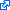 Пародия.Наша бабка громко плачет:
-Где мой козлик? Где он скачет?
-Полно, бабка, плачь, не плачь.
В лес умчался твой рогач.
А живут в лесном посёлке
Живодёры, злые волки.
И напали на него
Ни с того и ни с сего.
Повалили козю на пол,
Оторвали козе лапы,
Сгрызли спинку, шейку, грудь-
Козю нам уж не вернуть.А.Г. Финкель («Парнас дыбом») Газетные заголовки-афоризмыВспомните пословицы, по которым созданы следующие газетные заголовки.Каков факт, таков и акт.Готовь лыжи летом.Мал городок, да дорог.Цыплят считают зимой.Посадка в чужие сани уже объявлена.Когда в соседях согласья нет.Шайбы по весне считают.Проводили по одежке. Е. Составьте перечень словарей: энциклопедических, толковых, нормативных…Подготовьте небольшое устное сообщение о том, как пользоваться одним из таких словарей, предварительно составив план, по которому вы будете рассказывать..Ж. Прочитайте «этимологические упражнения» (ребячьи образования). Объясните, почему они вызывают улыбку? На какой языковой особенности построено такое шутливое толкование слов?Будильник-гудильникКолоток-молотокСтроганок-рубанокКопатки-лопаткиРукти-ногти на рукахТушенники-пожарникиШумовка-скандалисткаРыжка-белкаГусеница-женщина, которая пасёт гусейЛюдёнок-ребёнок. Приведите свои примеры, построенные на этом языковом явлении.З. Русский поэт Д. Минаев, разоблачая царских чиновников, писал о них: Иной, заслышав слово «ворон»,
решает, что сказали «вор он»
и на его, конечно, счёт.
А если кто проговорится
невинным словом «воробей»,
он начинает сторониться,
поймавши звуки «вора бей!» Выразительно прочитайте стихотворение. Объясните этот каламбур (шутка, основанная на одинаковом звучании слов с различным значением.) Как называется такое языковое явление?Придумайте и запишите каламбур, в котором обыгрываются слова«Я за вяз, а он завяз».«Гнать, и гнать, и гнать его»«На Сене я искал напрасно сени»«Семечки ели-слезли с ели» Материал для проведения уроков-практикумов, зачётов, лабораторных работА. Что такое «крылатые слова»? Найдите примеры из античной мифологии, из Библии, из русской литературы. Приведите примеры употребления «крылатых слов» в своём сочинении-миниатюре.Б. Составьте интеллект-карту терминов, которые вам встретились в учебнике, в разделе «Лексика». Проверьте, можете ли вы их объяснить другому человеку так, чтобы он понял, что обозначают эти слова-термины, по каким признакам лексика русского языка делится на группы. Докажите, в чём преимущество данной карты как приёма актуализации знаний ( это может быть словесно-иллюстративный рассказ с применением элементов алгоритма и т.д.)В. Используя рисунки-подсказки из газеты «Самоцветы русского языка», сделанной учащимися, отгадайте фразеологизмы, значение которых вам опишет ученик.Как говорят:1. Об очень большой тесноте в помещении?
2. О полной тишине?
3. О первых признаках появления чего-либо хорошего, радостного?
4. О человеке, на которого постоянно сваливают чужую вину, ответственность за чужие проступки?
5. Об удачливом, счастливом человеке?
6. О состоянии тоски, тревоги, беспокойства?
7. О том, к чему трудно придраться?
8. О забывчивости, плохой памяти?
9. О том, кто потерпел неудачу, оказался в неловком положении? На основании этого составьте фразеологический словарик.Используя словарь С.И.Ожегова, составьте перечень стилистических помет отрывка из повести Н.В.Гоголя «Тарас Бульба». Признаки какого стиля вы здесь увидели? Каковы приметы этого стиля - особенности лексические, морфологические, синтаксические?Не погибнет ни одно великодушное дело, и не пропадёт, как малая порошинка с ружейного дула, козацкая слава. Будет, будет бандурист с седою по грудь бородою, а может, ещё полный зрелого мужества, но белоголовый старец, вещий духом, и скажет он про них своё густое, могучее слово. И пойдёт дыбом по всему свету о них слава, и всё, что не народится потом, заговорит о них. Ибо далеко разносится могучее слово, будучи подобно гудящей колокольной меди, в которую много повернул мастер дорогого чистого серебра, чтобы далече по городам, лачугам, палатам и весям разносился красный звон, сзывая равно всех на святую молитву...» - Как вы думаете,  почему у Гоголя в тексте написано слово козацкая? С какой целью прибегает Гоголь к стилизации в этом отрывке?Д. Заведите «копилку» каламбуров, «каверзных вопросов», шуточных объявлений, парадоксов, пародий, анекдотов. Какое языковое явление в них спряталось? АнекдотШтирлиц и Борман стреляли по очереди. Очередь разбежалась. Пародия.Наша бабка громко плачет:
-Где мой козлик? Где он скачет?
-Полно, бабка, плачь, не плачь.
В лес умчался твой рогач.
А живут в лесном посёлке
Живодёры, злые волки.
И напали на него
Ни с того и ни с сего.
Повалили козю на пол,
Оторвали козе лапы,
Сгрызли спинку, шейку, грудь-
Козю нам уж не вернуть.А.Г. Финкель («Парнас дыбом») Газетные заголовки-афоризмыВспомните пословицы, по которым созданы следующие газетные заголовки.Каков факт, таков и акт.Готовь лыжи летом.Мал городок, да дорог.Цыплят считают зимой.Посадка в чужие сани уже объявлена.Когда в соседях согласья нет.Шайбы по весне считают.Проводили по одежке. Е. Составьте перечень словарей: энциклопедических, толковых, нормативных…Подготовьте небольшое устное сообщение о том, как пользоваться одним из таких словарей, предварительно составив план, по которому вы будете рассказывать..Ж. Прочитайте «этимологические упражнения» (ребячьи образования). Объясните, почему они вызывают улыбку? На какой языковой особенности построено такое шутливое толкование слов?Будильник-гудильникКолоток-молотокСтроганок-рубанокКопатки-лопаткиРукти-ногти на рукахТушенники-пожарникиШумовка-скандалисткаРыжка-белкаГусеница-женщина, которая пасёт гусейЛюдёнок-ребёнок. Приведите свои примеры, построенные на этом языковом явлении.З. Русский поэт Д. Минаев, разоблачая царских чиновников, писал о них: Иной, заслышав слово «ворон»,
решает, что сказали «вор он»
и на его, конечно, счёт.
А если кто проговорится
невинным словом «воробей»,
он начинает сторониться,
поймавши звуки «вора бей!» Выразительно прочитайте стихотворение. Объясните этот каламбур (шутка, основанная на одинаковом звучании слов с различным значением.) Как называется такое языковое явление?Придумайте и запишите каламбур, в котором обыгрываются слова«Я за вяз, а он завяз».«Гнать, и гнать, и гнать его»«На Сене я искал напрасно сени»«Семечки ели-слезли с ели» Игра «Буриме»Цель: развитие умения употреблять фразеологизмы в свойственном им значении;
развитие умения логично выстраивать и излагать мысли; формирование умения стилистически править текст.Реквизит: карточки с написанными на них идиомамиУсловия игры. Учащийся берёт карточку, читает фразеологизм и пишет на листе бумаги своё предложение. Лист загибается, чтобы не было видно написанное, и передаётся следующему играющему. Следующий участник поступает таким же образом. И так до конца, пока не кончатся карточки. После того, как рассказ будет зачитан, учитель может предложить ученикам внести в текст поправку. (Ученики выполняют эту работу в парах, или по одному, или по группам).Затем можно провести конкурс на лучший вариант. Примерный список фразеологизмов для карточек.на короткой ногес левой ноги всталеле ноги унёсиз рук вон плоховзять взять в рукидать по рукамрукам воли не давайруку даю на отсечениераспускать рукигорячая голована свою головуотвечать головойголова идёт кругомручаюсь головойнамылить ему голову Возможный вариант текста с использованием фразеологизмов:- Когда-то я был с ним на короткой ноге. Но однажды он (с левой ноги встал, что ли?) полез ко мне драться. Я со всех ног домой! Еле ноги унёс!..Зато теперь к нему ни ногой. Ноги  моей больше у него не будет!- Да, ведёт он себя из рук вон плохо. Надо бы взять его в руки. И дать ему по рукам. Чтобы знал: рукам воли не давай! И тогда - руку даю на отсечение – он сразу перестанет распускать руки!- Спору нет – горячая голова! Но уж если мы с ним сошлись, на свою голову, то теперь отвечаем за его поведение головой. Я ещё не знаю, что мы должны сделать в первую голову(у меня голова идёт кругом), но думаю, что голову вешать не стоит. Ручаюсь головой, что все вместе мы всегда сумеем намылить ему голову! (А.Шибаев) Чёрный ящик(возможный вариант)Если вы установите, что связывает все эти предметы, то ответите на вопрос, что находится в чёрном ящике. Итак, слова: кисель, гусь, рыба, хлеб, ложка, трава.Игра «Замени нас»(возможный вариант)Выставляется красная карточка с основным значением фразеологизма, к которому каждый в свою очередь подставляет свою карточку с его синонимом. Если же таковой нет, можно выставить красную карточку  новым значением. Если же и таковой нет, то очередь пропускается. Выигрывает тот, кто первым освободится от своих карточек.Материал для игрыПопасть в неприятное, затруднительное положение – попасть впросак, попасть в ловушку, сесть в калошу, попасть в переплёт. Льстить, хвалить безмерно – петь дифирамбы, курить фимиам, возносить до небес. Неопределённый, никчёмный человек – ни рыба ни мясо, ни два ни полтора, ни то ни сё. Маленький, незначительный человек – мелкая сошка, последняя спица в колесе, божья коровка .Отгородиться от жизни – сидеть в четырёх стенах, уйти в свою скорлупу, отгородиться китайской стеной. Заниматься пустыми разговорами – переливать из пустого в порожнее, точить лясы, разводить бобы. Обмануть, ввести в заблуждение – втирать очки, кривить душой, обвести вокруг пальца. Разоблачить – вывести на чистую воду, поймать с поличным, сорвать маску. Усмирить – поставить на своё место, обломать рога, подрезать крылышки. Жить за чужой счёт – драть три шкуры, тянуть жилы, выжимать соки из кого-либо и т.д. Игра «Буриме»Цель: развитие умения употреблять фразеологизмы в свойственном им значении;
развитие умения логично выстраивать и излагать мысли; формирование умения стилистически править текст.Реквизит: карточки с написанными на них идиомамиУсловия игры. Учащийся берёт карточку, читает фразеологизм и пишет на листе бумаги своё предложение. Лист загибается, чтобы не было видно написанное, и передаётся следующему играющему. Следующий участник поступает таким же образом. И так до конца, пока не кончатся карточки. После того, как рассказ будет зачитан, учитель может предложить ученикам внести в текст поправку. (Ученики выполняют эту работу в парах, или по одному, или по группам).Затем можно провести конкурс на лучший вариант. Примерный список фразеологизмов для карточек.на короткой ногес левой ноги всталеле ноги унёсиз рук вон плоховзять взять в рукидать по рукамрукам воли не давайруку даю на отсечениераспускать рукигорячая голована свою головуотвечать головойголова идёт кругомручаюсь головойнамылить ему голову Возможный вариант текста с использованием фразеологизмов:- Когда-то я был с ним на короткой ноге. Но однажды он (с левой ноги встал, что ли?) полез ко мне драться. Я со всех ног домой! Еле ноги унёс!..Зато теперь к нему ни ногой. Ноги  моей больше у него не будет!- Да, ведёт он себя из рук вон плохо. Надо бы взять его в руки. И дать ему по рукам. Чтобы знал: рукам воли не давай! И тогда - руку даю на отсечение – он сразу перестанет распускать руки!- Спору нет – горячая голова! Но уж если мы с ним сошлись, на свою голову, то теперь отвечаем за его поведение головой. Я ещё не знаю, что мы должны сделать в первую голову(у меня голова идёт кругом), но думаю, что голову вешать не стоит. Ручаюсь головой, что все вместе мы всегда сумеем намылить ему голову! (А.Шибаев) Чёрный ящик(возможный вариант)Если вы установите, что связывает все эти предметы, то ответите на вопрос, что находится в чёрном ящике. Итак, слова: кисель, гусь, рыба, хлеб, ложка, трава.Игра «Замени нас»(возможный вариант)Выставляется красная карточка с основным значением фразеологизма, к которому каждый в свою очередь подставляет свою карточку с его синонимом. Если же таковой нет, можно выставить красную карточку  новым значением. Если же и таковой нет, то очередь пропускается. Выигрывает тот, кто первым освободится от своих карточек.Материал для игрыПопасть в неприятное, затруднительное положение – попасть впросак, попасть в ловушку, сесть в калошу, попасть в переплёт. Льстить, хвалить безмерно – петь дифирамбы, курить фимиам, возносить до небес. Неопределённый, никчёмный человек – ни рыба ни мясо, ни два ни полтора, ни то ни сё. Маленький, незначительный человек – мелкая сошка, последняя спица в колесе, божья коровка .Отгородиться от жизни – сидеть в четырёх стенах, уйти в свою скорлупу, отгородиться китайской стеной. Заниматься пустыми разговорами – переливать из пустого в порожнее, точить лясы, разводить бобы. Обмануть, ввести в заблуждение – втирать очки, кривить душой, обвести вокруг пальца. Разоблачить – вывести на чистую воду, поймать с поличным, сорвать маску. Усмирить – поставить на своё место, обломать рога, подрезать крылышки. Жить за чужой счёт – драть три шкуры, тянуть жилы, выжимать соки из кого-либо и т.д. Домашнее заданиеОпираясь на информацию, данную в таблице «Старинные единицы измерения», ответьте письменно на вопросы.1. Скольким миллиметрам равен рост Дюймовочки в одноимённой сказке Х.К.Андерсена? (2,54см)2. Какого роста был сын царя Салтана - персонаж сказки А.С.Пушкина - при рождении, если известно, что он был «в аршин» (71,12см).3. Сколько граммов соли нужно съесть с человеком, чтобы, согласно русской пословице, хорошо его узнать? (16,380 кг)Домашнее заданиеОпираясь на информацию, данную в таблице «Старинные единицы измерения», ответьте письменно на вопросы.1. Скольким миллиметрам равен рост Дюймовочки в одноимённой сказке Х.К.Андерсена? (2,54см)2. Какого роста был сын царя Салтана - персонаж сказки А.С.Пушкина - при рождении, если известно, что он был «в аршин» (71,12см).3. Сколько граммов соли нужно съесть с человеком, чтобы, согласно русской пословице, хорошо его узнать? (16,380 кг)Анализируем и рассуждаем. Заполните пропускиСуществует 9 двузначных чисел, составленных из одинаковых цифр: одиннадцать,_________________________________________________Двузначных чисел, состоящих из цифр, сумма которых равна одиннадцати, восемь:двадцать девять,_______________Семь двузначных чисел кратны тринадцати: тринадцать,________ Блиц-опрос1. Как следует рассматривать слово один в предложении: «Один рыбак утверждал, что…»?2. Можно ли говорить и писать: у обоих ножниц?3. Какое числительное первоначально было именем существительным?4. Можно ли сказать: «Последняя половина декабря была особенно снежной»?5. В каком падеже какого числительного есть три буквы Ь?6. Как написать правильно: принять 23 ученика (учеников), проводить 22 машиниста (машинистов), встретить 104 казака (казаков)?7. Как написать правильно: 32, 53, 204 сани (саней), прошли 24 сутки (суток)?8. Как написать: «по пяти, по шести, по пятнадцати рублей» или же «по пять, по шесть, по пятнадцати рублей»? Анализируем и рассуждаем. Заполните пропускиСуществует 9 двузначных чисел, составленных из одинаковых цифр: одиннадцать,_________________________________________________Двузначных чисел, состоящих из цифр, сумма которых равна одиннадцати, восемь:двадцать девять,_______________Семь двузначных чисел кратны тринадцати: тринадцать,________ Блиц-опрос1. Как следует рассматривать слово один в предложении: «Один рыбак утверждал, что…»?2. Можно ли говорить и писать: у обоих ножниц?3. Какое числительное первоначально было именем существительным?4. Можно ли сказать: «Последняя половина декабря была особенно снежной»?5. В каком падеже какого числительного есть три буквы Ь?6. Как написать правильно: принять 23 ученика (учеников), проводить 22 машиниста (машинистов), встретить 104 казака (казаков)?7. Как написать правильно: 32, 53, 204 сани (саней), прошли 24 сутки (суток)?8. Как написать: «по пяти, по шести, по пятнадцати рублей» или же «по пять, по шесть, по пятнадцати рублей»? Допишите пословицы, заменив при этом числа количественными числительными. Объясните, как вы понимаете смысл 5 пословицы.1. От горшка 2 вершка (4,44см), а уже указчик.2. Борода с аршин (71,12см), а сам с кувшин.3. От слова до дела – целая верста (1,0668м).4. Для любимого дружка семь вёрст не околица.5. Человека узнаёшь, когда с ним пуд соли (16,380кг) ложкой расхлебаешь. Допишите пословицы, заменив при этом числа количественными числительными. Объясните, как вы понимаете смысл 5 пословицы.1. От горшка 2 вершка (4,44см), а уже указчик.2. Борода с аршин (71,12см), а сам с кувшин.3. От слова до дела – целая верста (1,0668м).4. Для любимого дружка семь вёрст не околица.5. Человека узнаёшь, когда с ним пуд соли (16,380кг) ложкой расхлебаешь. Нарисуйте юмористические иллюстрации к арифметической задаче.1. Хорошо бы шесть апельсинов умножить на трёх слонов! Получится  восемнадцать слонов апельсинового цвета. Или появятся восемнадцать апельсинов величиной со слона.2. Какое числительное приказывает? Нарисуйте юмористические иллюстрации к арифметической задаче.1. Хорошо бы шесть апельсинов умножить на трёх слонов! Получится  восемнадцать слонов апельсинового цвета. Или появятся восемнадцать апельсинов величиной со слона.2. Какое числительное приказывает? «Словесные раскопки»Откуда взялись эти слова и что они означают?1. Вольт, ампер, кулон, ватт, ом.2. Френч, Галифе.3. Шампанское, малага, мускат, кашемир, китайка, бостон, крепдешин.4. Шрапнель, наган, монета, силуэт, меценат, георгина, баян, жокей. Проверьте свои выводы по этимологическим словарям и другой справочной литературе.«Словесные раскопки»Откуда взялись эти слова и что они означают?1. Вольт, ампер, кулон, ватт, ом.2. Френч, Галифе.3. Шампанское, малага, мускат, кашемир, китайка, бостон, крепдешин.4. Шрапнель, наган, монета, силуэт, меценат, георгина, баян, жокей. Проверьте свои выводы по этимологическим словарям и другой справочной литературе.Домашнее задание Викторина «Из истории названий»1. Почему местность на севере от заповедника-музея «Киево-Печёрская лавра» носила название Берестово? Чем она замечательна?2. Какие факты и события, какие особенности культуры и истории народа отразились в происхождении названий?Владимир, Москва, Аксай, Саратов, Киев, Клин, Минск, Волга, Дон.3. Как возникло название Аскольдова могила?4. Откуда произошло название окраины города Киева Китаево?5. С каким словом этимологически (по происхождению) связано название Голосеевского леса? Интеллектуальная разминка(биография слов)Что общего между капитаном и капустой? Что общего у пчелы и быка? Почему 12 месяц года называется декабрь? Докажите, что слова редиска, радикал, радикальный, радикулит – родственные? Почему в старину ябедник был уважаемым человеком? Почему за яд, подаваемый к столу, в древности не только не казнили, но и благодарили? Что общего между кочегаром и шофёром? Каково происхождение существительных тунеядец, баррикада, лошадь, товарищ, рубль? Проверьте свои выводы по этимологическим словарям и другой справочной литературе.Домашнее задание Викторина «Из истории названий»1. Почему местность на севере от заповедника-музея «Киево-Печёрская лавра» носила название Берестово? Чем она замечательна?2. Какие факты и события, какие особенности культуры и истории народа отразились в происхождении названий?Владимир, Москва, Аксай, Саратов, Киев, Клин, Минск, Волга, Дон.3. Как возникло название Аскольдова могила?4. Откуда произошло название окраины города Киева Китаево?5. С каким словом этимологически (по происхождению) связано название Голосеевского леса? Интеллектуальная разминка(биография слов)Что общего между капитаном и капустой? Что общего у пчелы и быка? Почему 12 месяц года называется декабрь? Докажите, что слова редиска, радикал, радикальный, радикулит – родственные? Почему в старину ябедник был уважаемым человеком? Почему за яд, подаваемый к столу, в древности не только не казнили, но и благодарили? Что общего между кочегаром и шофёром? Каково происхождение существительных тунеядец, баррикада, лошадь, товарищ, рубль? Проверьте свои выводы по этимологическим словарям и другой справочной литературе.(Реши филворд)Двигаясь по горизонтали или вертикали, найдите спрятанные причастия и отглагольные прилагательные, соответствующие словам таблицы «…клеточек». Найдите прилагательные и причастия, которые пишутся с 2 буквами «н», заштрихуйте эти клеточки. Таблица «Встреча гостей»Возможный вариант заданияВ целях экономии времени можно предложить учащимся вставить буквы в распечатанные заранее тексты (можно перфокарты)Теперь займёмся мы столом.Он полирован   ый притом.Крахмален   ая скатерть есть.А вязан   х салфеток шесть.Покрашен   ы ещё вчераВсе ножки кресел и стола.Вилки золочён   ые,Ножи посеребрён   ые.И вот учён…ый попугайГостей зовёт на каравай.Вот бьют старин   ые часы.У дам припудрен…ы носы.Вот стёган…ых жилетов рядИ туфель чищен…х парад.Уж можно ужин подавать,Чтоб зван…х в гости удивлять.Потрачен…о немало сил.Хвалён…ый суп уже остыл.Капусты квашен…ой ведро,Мочён…ых яблок три кило.Свежеморожен…ый сазан,Копчён…ый угорь и баран,Хранившийся пять лет бальзамИ мелкокрошен…ый банан.Того, что съеден…о давно,Пересчитать мне не дан…о.Бывает много разных тем,Но я люблю «Одна-две Н»! (Реши филворд)Двигаясь по горизонтали или вертикали, найдите спрятанные причастия и отглагольные прилагательные, соответствующие словам таблицы «…клеточек». Найдите прилагательные и причастия, которые пишутся с 2 буквами «н», заштрихуйте эти клеточки. Таблица «Встреча гостей»Возможный вариант заданияВ целях экономии времени можно предложить учащимся вставить буквы в распечатанные заранее тексты (можно перфокарты)Теперь займёмся мы столом.Он полирован   ый притом.Крахмален   ая скатерть есть.А вязан   х салфеток шесть.Покрашен   ы ещё вчераВсе ножки кресел и стола.Вилки золочён   ые,Ножи посеребрён   ые.И вот учён…ый попугайГостей зовёт на каравай.Вот бьют старин   ые часы.У дам припудрен…ы носы.Вот стёган…ых жилетов рядИ туфель чищен…х парад.Уж можно ужин подавать,Чтоб зван…х в гости удивлять.Потрачен…о немало сил.Хвалён…ый суп уже остыл.Капусты квашен…ой ведро,Мочён…ых яблок три кило.Свежеморожен…ый сазан,Копчён…ый угорь и баран,Хранившийся пять лет бальзамИ мелкокрошен…ый банан.Того, что съеден…о давно,Пересчитать мне не дан…о.Бывает много разных тем,Но я люблю «Одна-две Н»! На примере слов одолеть, долой, долина можно ли доказать мысль педагога XIX века В.П.Шереметевского: «Орфография слова есть биография слова, кратко, но вразумительно повествующая о происхождении слов»?На примере слов одолеть, долой, долина можно ли доказать мысль педагога XIX века В.П.Шереметевского: «Орфография слова есть биография слова, кратко, но вразумительно повествующая о происхождении слов»?Игра «Кто напрасно бежит за слоном»?Задание. Вычеркните «напрасно бегущих»Правила игрыВ игре принимают участие 3 ученика. Каждый из них выбирает одного из «бегущих за слоном». Необходимо проанализировать слова из списка и выяснить, кто из «бегущих» не знает правил. 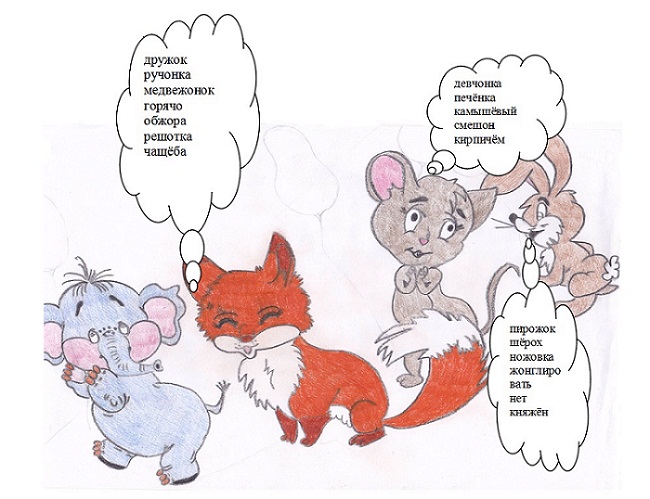 Игра «Кто напрасно бежит за слоном»?Задание. Вычеркните «напрасно бегущих»Правила игрыВ игре принимают участие 3 ученика. Каждый из них выбирает одного из «бегущих за слоном». Необходимо проанализировать слова из списка и выяснить, кто из «бегущих» не знает правил. Работа с текстом на основе разноуровневых заданийЦель: формирование речеведческих и правописных навыковУровень АИногда люди хотят, чтобы их н…узнавали (- если опустить частицу, смысл изменится на противоположный) н…родственники, н…соседи, н…чужие (- частицу можно опустить). Раньше в Чехии существовал обычай, согласно которому в день Масленицы горожане, встав н…свет н…заря (- фразеологизм), отправлялись к деревообделочнику за карнавальными масками.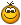 Кто только н…хотел примерить красивый деревянный капюшон (-простое восклицательное предложение)! Кто н…приходил в этот день в домик к мастеру, всякий получал чудесное облачение (- предложение сложное, частицу можно опустить). Но как н…старался (-предложение сложное, частицу можно опустить) этот скромный труженик, н…одна (- ничто) из его работ н…доживала (- если опустим частицу, смысл изменится на противоположный)до следующего праздника, потому что, по обычаю, всё сгорало в огромном костре. Н…раз (- много раз) обижался мастер на эту традицию, но н…разу ( - никогда) никому н…жаловался ( - если опустим частицу, смысл изменится на противоположный), ведь он дарил людям радость. (По Е.Пономарёву) Уровень ВВставьте пропущенные буквы, пользуясь таблицей устойчивых сочетаний. Расставьте недостающие знаки препинания в сложных предложениях ( ориентируйтесь на подчёркнутые сказуемые).Вставьте пропущенные буквы, пользуясь блоком-таблицей. Расставьте недостающие знаки препинания в сложных предложениях.Работа с текстом на основе разноуровневых заданийЦель: формирование речеведческих и правописных навыковУровень АИногда люди хотят, чтобы их н…узнавали (- если опустить частицу, смысл изменится на противоположный) н…родственники, н…соседи, н…чужие (- частицу можно опустить). Раньше в Чехии существовал обычай, согласно которому в день Масленицы горожане, встав н…свет н…заря (- фразеологизм), отправлялись к деревообделочнику за карнавальными масками.Кто только н…хотел примерить красивый деревянный капюшон (-простое восклицательное предложение)! Кто н…приходил в этот день в домик к мастеру, всякий получал чудесное облачение (- предложение сложное, частицу можно опустить). Но как н…старался (-предложение сложное, частицу можно опустить) этот скромный труженик, н…одна (- ничто) из его работ н…доживала (- если опустим частицу, смысл изменится на противоположный)до следующего праздника, потому что, по обычаю, всё сгорало в огромном костре. Н…раз (- много раз) обижался мастер на эту традицию, но н…разу ( - никогда) никому н…жаловался ( - если опустим частицу, смысл изменится на противоположный), ведь он дарил людям радость. (По Е.Пономарёву) Уровень ВВставьте пропущенные буквы, пользуясь таблицей устойчивых сочетаний. Расставьте недостающие знаки препинания в сложных предложениях ( ориентируйтесь на подчёркнутые сказуемые).Вставьте пропущенные буквы, пользуясь блоком-таблицей. Расставьте недостающие знаки препинания в сложных предложениях.Прочитайте басню «Отец и сыновья». Выпишите из неё все слова с приставками.Отец приказал сыновьям, чтобы жили в согласии. Они не слушались. Вот он велел принести веник и говорит: «Сломайте»!Сколько они ни бились, не могли сломать. Тогда отец развязал веник и велел ломать по одному пруту. Они легко переломили прутья поодиночке. Отец и говорит: «Так-то и вы, если в согласии жить будете, никто вас не одолеет, а если будете ссориться да всё врозь – вас всякий легко погубит».Попробуйте сказать своими словами, в чём главная мысль этой басни (люди слабы поодиночке и сильны единством).Попробуйте с помощью картинок-подсказок раскрыть секрет правописания приставок. В зависимости от чего они разделяются на 3 группы?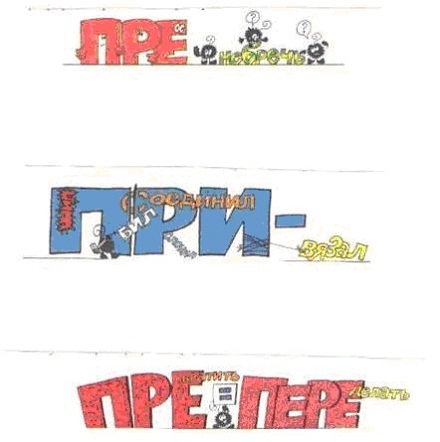 Прочитайте басню «Отец и сыновья». Выпишите из неё все слова с приставками.Отец приказал сыновьям, чтобы жили в согласии. Они не слушались. Вот он велел принести веник и говорит: «Сломайте»!Сколько они ни бились, не могли сломать. Тогда отец развязал веник и велел ломать по одному пруту. Они легко переломили прутья поодиночке. Отец и говорит: «Так-то и вы, если в согласии жить будете, никто вас не одолеет, а если будете ссориться да всё врозь – вас всякий легко погубит».Попробуйте сказать своими словами, в чём главная мысль этой басни (люди слабы поодиночке и сильны единством).Попробуйте с помощью картинок-подсказок раскрыть секрет правописания приставок. В зависимости от чего они разделяются на 3 группы?Находим ассоциативные связиЗначение приставокЛюди очень много занимаются тем, что присоединяют друг к другу разные предметы. Чего только они не придумали для этой работы!Верёвка, иголка с нитками, молоток с гвоздями, клей –всем этим они пользуются, чтобы присоединять.Замените данные слова и словосочетания одним словом.Присоединить: 1). с помощью верёвки; 2). с помощью молотка и гвоздей; 3). с помощью иголки с ниткой; 4). с помощью клея; 5). с помощью винтов и шурупов. Вопрос-шуткаМожно ли одним словом присоединить с помощью слона, с помощью собаки. Если нет, то почему? Прочитайте. Найдите в тексте родственные слова. Напишите изложение по рассказу.В старину абхазцы не знали наркоза. У них была песня, она называлась «Песней ранения». Если воина ранили в бою,и в его ноге застряла пуля, её, разумеется, надо было вынуть. Ну а боль?  Боль утоляли песней. Друзья раненого пели, а опытный старик доставал из раны пулю.Я как-то спросил горца, которому минуло 110 лет: «Неужели правда, что боль не боль, если поют «Песню ранения»? Он сказал: «Да, правда. А знаешь почему? Потому что это очень хорошая песня. Для сердца – сладкая как мёд. Это песня, которая не только боль заглушает, но и раны лечит и сердце укрепляет». Прочитайте. Найдите в тексте родственные слова. Напишите изложение по рассказу.В старину абхазцы не знали наркоза. У них была песня, она называлась «Песней ранения». Если воина ранили в бою,и в его ноге застряла пуля, её, разумеется, надо было вынуть. Ну а боль?  Боль утоляли песней. Друзья раненого пели, а опытный старик доставал из раны пулю.Я как-то спросил горца, которому минуло 110 лет: «Неужели правда, что боль не боль, если поют «Песню ранения»? Он сказал: «Да, правда. А знаешь почему? Потому что это очень хорошая песня. Для сердца – сладкая как мёд. Это песня, которая не только боль заглушает, но и раны лечит и сердце укрепляет». «Облако мыслей»У каких глаголов в конце – животное с ветвистыми рогами? (хоте-лось, мечта-лось ,видне-лось, сади-лось).А какое облако мыслей витает в вашей голове? «Облако мыслей»У каких глаголов в конце – животное с ветвистыми рогами? (хоте-лось, мечта-лось ,видне-лось, сади-лось).А какое облако мыслей витает в вашей голове? Многие слова, существующие в древнерусском языке, сохранились только в составе современных наименований. Например: велий (означающее это  за слова? Многие слова, существующие в древнерусском языке, сохранились только в составе современных наименований. Например: велий (означающее это  за слова? В русском языке есть слова, «убежавшие» от первоначальных значений. К таким словам труднее всего находить проверочные слова. Как найти их «родственников»?I. Определите, в каком из словосочетаний есть слова, «убежавшие» от первоначального значения.Поднятая рука, приподнятое настроение; текущие ручьи, текущий год; наступить на камешек, наступивший праздник; продавить стул, подавить волнение; натянутый канат, натянутые отношения. В русском языке есть слова, «убежавшие» от первоначальных значений. К таким словам труднее всего находить проверочные слова. Как найти их «родственников»?I. Определите, в каком из словосочетаний есть слова, «убежавшие» от первоначального значения.Поднятая рука, приподнятое настроение; текущие ручьи, текущий год; наступить на камешек, наступивший праздник; продавить стул, подавить волнение; натянутый канат, натянутые отношения. Какой член предложения?Ученики разбирали предложение «Девушка с цветами вошла в класс». Очень легко учащиеся нашли и подлежащее и сказуемое, но  когда очередь дошла до слов с цветами, то голоса ребят разделились.Коля доказывал:- Девушка (какая?) с цветами, С цветами – определение, оно определяет девушку.Катюша не соглашалась:-С цветами - это дополнение. Девушка (с чем?) с цветами, а не с вазой вошла в класс.Кто же прав? Шляпа с глазамиВ рассказе А.П.Чехова «Жалобная книга» есть такие слова, принадлежащие не совсем грамотному герою:
«Подъезжая к сией станции и глядя на природу в окно, у меня слетела шляпа». Можно ли так сказать?Какой член предложения?Ученики разбирали предложение «Девушка с цветами вошла в класс». Очень легко учащиеся нашли и подлежащее и сказуемое, но  когда очередь дошла до слов с цветами, то голоса ребят разделились.Коля доказывал:- Девушка (какая?) с цветами, С цветами – определение, оно определяет девушку.Катюша не соглашалась:-С цветами - это дополнение. Девушка (с чем?) с цветами, а не с вазой вошла в класс.Кто же прав? Шляпа с глазамиВ рассказе А.П.Чехова «Жалобная книга» есть такие слова, принадлежащие не совсем грамотному герою:
«Подъезжая к сией станции и глядя на природу в окно, у меня слетела шляпа». Можно ли так сказать?Прочитайте текст и выполните заданияОднажды вор залез в чужой курятник и украл курицу. Когда он убегал, он опрокинул лампу, и курятник загорелся. Курица смотрела назад и, видя огонь пожара, понимала: он спас ей жизнь.Когда вор откармливал курицу пшеном и хлебом, курица понимала: он о ней заботится.Когда вор скитался из города в город, пряча курицу за пазуху, курица понимала: он её любит.Когда курица увидела, что вор замахнулся ножом, она поняла: он хочет покончить жизнь самоубийством. Она прыгнула на нож и прикрыла вора своим телом. И умерла счастливой.  Докажите, что это текст.   Определите тип речи.   Обоснуйте своё мнение. Обратите внимание на глаголы.   Может ли этот текст обойтись без глаголов?   Какова основная мысль сказки? Прочитайте текст и выполните заданияОднажды вор залез в чужой курятник и украл курицу. Когда он убегал, он опрокинул лампу, и курятник загорелся. Курица смотрела назад и, видя огонь пожара, понимала: он спас ей жизнь.Когда вор откармливал курицу пшеном и хлебом, курица понимала: он о ней заботится.Когда вор скитался из города в город, пряча курицу за пазуху, курица понимала: он её любит.Когда курица увидела, что вор замахнулся ножом, она поняла: он хочет покончить жизнь самоубийством. Она прыгнула на нож и прикрыла вора своим телом. И умерла счастливой.  Докажите, что это текст.   Определите тип речи.   Обоснуйте своё мнение. Обратите внимание на глаголы.   Может ли этот текст обойтись без глаголов?   Какова основная мысль сказки? Рассмотрите рисунки. Напишите рассказ по данным рисункам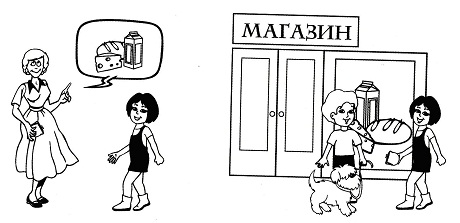 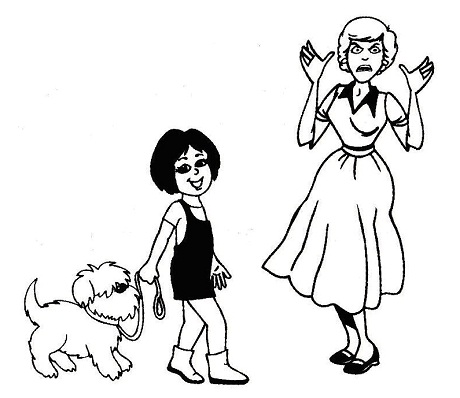 Рассмотрите рисунки. Напишите рассказ по данным рисункамСочините текст любого жанра, в котором известный литературный герой, например: Маленький принц, Дон Кихот, Айвенго, Робин Гуд, Незнайка, Том Сойер оказался бы в нашем времени. Вы можете показать, как герой знакомится с непонятными ему явлениями действительности, представить, как он повёл бы себя в современных условиях.Напишите о своём отношении к герою.Сочините текст любого жанра, в котором известный литературный герой, например: Маленький принц, Дон Кихот, Айвенго, Робин Гуд, Незнайка, Том Сойер оказался бы в нашем времени. Вы можете показать, как герой знакомится с непонятными ему явлениями действительности, представить, как он повёл бы себя в современных условиях.Напишите о своём отношении к герою.Сочините текст любого жанра, в котором оживают знакомые предметы. Например: вешалка гордится тем, что перед нею снимают шляпы. Кресло, важное, солидное, предупредительно поддаётся, сжимается, когда на него садятся, а когда встают, - распрямляется, надменно поглядывает на окружающих и т.д.Потом представьте, какой была бы жизнь в отсутствии этого предмета. Запишите, что бы вам пришлось делать, чтобы его заменить.II Вариант Сочинение для журналаСочините волшебную сказку двумя командами. Можете использовать предложенное начало (разверните намеченные темы по всем правилам создания эпического произведения), а можете придумать другую сказку. Какая команда лучше справится с этим?Задание первой команде.Захудалая страна (придумайте название, расскажите о ней). Царь, его сын, дочь (придумайте имена, наметьте характеры). Обычный день царской семьи. Задание второй командеПоявление богатого гостя из соседней страны (придумайте имя гостя, опишите его появление.) Подарки царю (например, компьютер с набором игр), ухаживание за царевной (организация дискотеки, модные танцы), подарок царевичу (машина). Задание первой командеГость очаровал всех, особенно царевну. Царевич увлечён гонками. Готовится свадьба передайте диалоги героев). Задание второй команде.Царь увлечён компьютерными играми и забыл про царские дела. В стране беда (ураган, заговор придворных…)Покажите, как это проявляется Что будет дальше - придумайте сами.Сочините текст любого жанра, в котором оживают знакомые предметы. Например: вешалка гордится тем, что перед нею снимают шляпы. Кресло, важное, солидное, предупредительно поддаётся, сжимается, когда на него садятся, а когда встают, - распрямляется, надменно поглядывает на окружающих и т.д.Потом представьте, какой была бы жизнь в отсутствии этого предмета. Запишите, что бы вам пришлось делать, чтобы его заменить.II Вариант Сочинение для журналаСочините волшебную сказку двумя командами. Можете использовать предложенное начало (разверните намеченные темы по всем правилам создания эпического произведения), а можете придумать другую сказку. Какая команда лучше справится с этим?Задание первой команде.Захудалая страна (придумайте название, расскажите о ней). Царь, его сын, дочь (придумайте имена, наметьте характеры). Обычный день царской семьи. Задание второй командеПоявление богатого гостя из соседней страны (придумайте имя гостя, опишите его появление.) Подарки царю (например, компьютер с набором игр), ухаживание за царевной (организация дискотеки, модные танцы), подарок царевичу (машина). Задание первой командеГость очаровал всех, особенно царевну. Царевич увлечён гонками. Готовится свадьба передайте диалоги героев). Задание второй команде.Царь увлечён компьютерными играми и забыл про царские дела. В стране беда (ураган, заговор придворных…)Покажите, как это проявляется Что будет дальше - придумайте сами.Любите ли вы делать открытия – узнавать что- то новое, интересное, необычное?Напишите об одном из своих «открытий» - новом, что вы узнали из книг или почерпнули из других источников информации, а может быть, увидели сами.II вариантНапишите книгу личности о собственном «Я». Придумайте план. Содержание книги должно включать главы:1. Как я воспринимаю мир.2. На что я способен.3. В городе мечты и фантазии.4. Мои чувства от А до Я. Любите ли вы делать открытия – узнавать что- то новое, интересное, необычное?Напишите об одном из своих «открытий» - новом, что вы узнали из книг или почерпнули из других источников информации, а может быть, увидели сами.II вариантНапишите книгу личности о собственном «Я». Придумайте план. Содержание книги должно включать главы:1. Как я воспринимаю мир.2. На что я способен.3. В городе мечты и фантазии.4. Мои чувства от А до Я. Прочитайте притчу о Цветке. Попробуйте описать его. Для этого вырежьте как можно больше лепестков. Постарайтесь заметить в природе различные краски, формы лепестков, размер стебелька…Напишите эти слова на лепестках-шаблонах и приклейте к цветку (если сможете, раскрасьте лепестки в соответствующий цвет).ПритчаВетер встретил прекрасный Цветок и влюбился в него. Пока он нежно ласкал Цветок, тот отвечал ему большей любовью, выраженной в цвете и аромате. Но Ветру показалось мало этого, и он решил: «Если я дам цветку всю свою мощь и силу, то тот одарит меня чем-то ещё большим». И он дохнул на Цветок мощным дыханием своей любви. Но Цветок не вынес бурной страсти и сломался. Ветер попытался поднять его и оживить, но не смог. Тогда он утих и задышал на Цветок нежным дыханием любви, но тот увядал на глазах. Закричал тогда Ветер:- Я отдал тебе всю мощь своей любви, а ты сломался! Видно, не было в тебе силы любви ко мне, а значит, ты не любил!Но Цветок ничего не ответил. Он умер.Тот, кто любит, должен помнить, что не силой и страстью измеряют Любовь, а нежностью и трепетным отношением. Лучше десять раз сдержаться, чем один раз сломать. II вариантРабота с текстом описательного характера.Цель: отработка речеведческих и правописных навыковВставьте наречия в текст. В чём разница между текстом с наречиями и текстом без них? Чем вы можете аргументировать свой ответ?Этот маленький цветок похож на кусочек солнца,____________________________каким-то образом затерявшийся в траве. Многочисленные белые лепестки____________________блестят, словно лучики,________________посылающие_________________________себе тепло и свет._____________________________они раскрываются, а________________________________прячут свою красоту. Тоненький стебелёк____________________________________________________искривлён от постоянного движения_______________________________за солнцем, от неукротимого стремления_____________к теплу. Но этот сияющий,_____________________________пронизанный____солнцем цветок, кажется,________________________великолепным творением природы 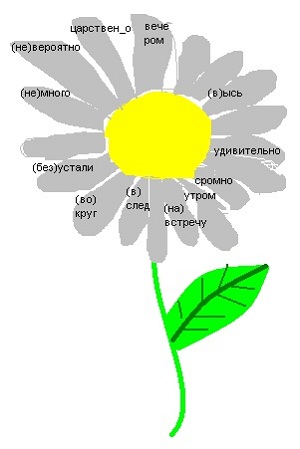 Задания для работы.  Докажите, что это текст.   Определите тип речи.   Докажите своё мнение. Озаглавьте текст.   Может ли этот текст обойтись без наречий?   Объясните, для чего используются наречия? Прочитайте притчу о Цветке. Попробуйте описать его. Для этого вырежьте как можно больше лепестков. Постарайтесь заметить в природе различные краски, формы лепестков, размер стебелька…Напишите эти слова на лепестках-шаблонах и приклейте к цветку (если сможете, раскрасьте лепестки в соответствующий цвет).ПритчаВетер встретил прекрасный Цветок и влюбился в него. Пока он нежно ласкал Цветок, тот отвечал ему большей любовью, выраженной в цвете и аромате. Но Ветру показалось мало этого, и он решил: «Если я дам цветку всю свою мощь и силу, то тот одарит меня чем-то ещё большим». И он дохнул на Цветок мощным дыханием своей любви. Но Цветок не вынес бурной страсти и сломался. Ветер попытался поднять его и оживить, но не смог. Тогда он утих и задышал на Цветок нежным дыханием любви, но тот увядал на глазах. Закричал тогда Ветер:- Я отдал тебе всю мощь своей любви, а ты сломался! Видно, не было в тебе силы любви ко мне, а значит, ты не любил!Но Цветок ничего не ответил. Он умер.Тот, кто любит, должен помнить, что не силой и страстью измеряют Любовь, а нежностью и трепетным отношением. Лучше десять раз сдержаться, чем один раз сломать. II вариантРабота с текстом описательного характера.Цель: отработка речеведческих и правописных навыковВставьте наречия в текст. В чём разница между текстом с наречиями и текстом без них? Чем вы можете аргументировать свой ответ?Этот маленький цветок похож на кусочек солнца,____________________________каким-то образом затерявшийся в траве. Многочисленные белые лепестки____________________блестят, словно лучики,________________посылающие_________________________себе тепло и свет._____________________________они раскрываются, а________________________________прячут свою красоту. Тоненький стебелёк____________________________________________________искривлён от постоянного движения_______________________________за солнцем, от неукротимого стремления_____________к теплу. Но этот сияющий,_____________________________пронизанный____солнцем цветок, кажется,________________________великолепным творением природы Задания для работы.  Докажите, что это текст.   Определите тип речи.   Докажите своё мнение. Озаглавьте текст.   Может ли этот текст обойтись без наречий?   Объясните, для чего используются наречия? Придумайте и опишите (а если хотите, то нарисуйте) памятник своему любимому литературному герою. Опишите место, где он может стоять, что его должно окружать, отметьте особенности в описании одежды, передающие характер героя.Придумайте и опишите (а если хотите, то нарисуйте) памятник своему любимому литературному герою. Опишите место, где он может стоять, что его должно окружать, отметьте особенности в описании одежды, передающие характер героя.В мире много интересного и неизвестного тебе. Любопытный человек всегда задаёт вопрос ПОЧЕМУ? Например:Почему вымерли динозавры?Почему у птиц лапы не мёрзнут?Почему мы говорим «спит как сурок»?Почему наречие – неизменяемая часть речи?Почему в слове речь пишется Ь?Почему трудно писать сочинение?Почему нельзя делить на ноль?Почему стекло бьётся?Почему Красная площадь называется красной?Почему в сосновом лесу чувствуется запах свежести?Почему у кошки в темноте светятся глаза?А. Можете ли вы ответить на эти вопросы с помощью рисунка?______Почему?Б. Придумайте свои «почемучки».В мире много интересного и неизвестного тебе. Любопытный человек всегда задаёт вопрос ПОЧЕМУ? Например:Почему вымерли динозавры?Почему у птиц лапы не мёрзнут?Почему мы говорим «спит как сурок»?Почему наречие – неизменяемая часть речи?Почему в слове речь пишется Ь?Почему трудно писать сочинение?Почему нельзя делить на ноль?Почему стекло бьётся?Почему Красная площадь называется красной?Почему в сосновом лесу чувствуется запах свежести?Почему у кошки в темноте светятся глаза?А. Можете ли вы ответить на эти вопросы с помощью рисунка?______Почему?Б. Придумайте свои «почемучки».Рассмотрите рисунки. Как вы думаете, о чём рассуждают ваши сверстники? Напишите.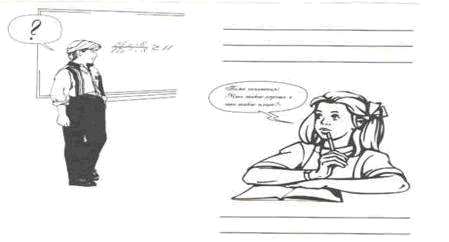 Рассмотрите рисунки. Как вы думаете, о чём рассуждают ваши сверстники? Напишите.Расскажите о творчестве любимого писателя. Постарайтесь, чтобы начало рассказа было необычным, увлекательным для слушателя. Например:«Если вы прочитаете названия произведений писателя Андрея Геласимова, «Нежный возраст», «Жанна», то будете приятно удивлены тем, что это трогательные истории о взаимоотношении взрослых и детей.В рассказе избегайте речевых штампов и расхожих фраз типа великолепный писатель, громадное значение, это шедевр, выразил чаяния, творчество олицетворяет, заключён глубокий смысл, много внимания уделял… II вариантСоставьте отзыв о прочитанной книге. Для этого воспользуйтесь данной записью, которая поможет вам создать устное высказывание.Есть книги, прочитав которые, хочется__________.
Рассказ(повесть)__________ относится, на мой взгляд, к числу именно таких произведений.<>br Я прочитал его (её) и_______
Это рассказ (повесть) о_______
Герой книги___________.
В книге есть прекрасные страницы, посвящённые____________.
Запоминаются главы о____________.
Хороши фрагменты рассказа (повести), посвящённые____________.
Эту прекрасную книгу должен прочитать каждый, кто___________. Расскажите о творчестве любимого писателя. Постарайтесь, чтобы начало рассказа было необычным, увлекательным для слушателя. Например:«Если вы прочитаете названия произведений писателя Андрея Геласимова, «Нежный возраст», «Жанна», то будете приятно удивлены тем, что это трогательные истории о взаимоотношении взрослых и детей.В рассказе избегайте речевых штампов и расхожих фраз типа великолепный писатель, громадное значение, это шедевр, выразил чаяния, творчество олицетворяет, заключён глубокий смысл, много внимания уделял… II вариантСоставьте отзыв о прочитанной книге. Для этого воспользуйтесь данной записью, которая поможет вам создать устное высказывание.Есть книги, прочитав которые, хочется__________.
Рассказ(повесть)__________ относится, на мой взгляд, к числу именно таких произведений.<>br Я прочитал его (её) и_______
Это рассказ (повесть) о_______
Герой книги___________.
В книге есть прекрасные страницы, посвящённые____________.
Запоминаются главы о____________.
Хороши фрагменты рассказа (повести), посвящённые____________.
Эту прекрасную книгу должен прочитать каждый, кто___________. В устной речи мы не обдумываем заранее своё высказывание. Из-за этого могут возникать недоразумения. Народный артист А. Райкин создал на сцене пародийный образ Феди – пропагандиста, который выступил со следующей речью. Какая ошибка допущена в его речи?«Новому начальнику двадцать четыре года, он сорок второго года рождения, старому тоже двадцать четыре, но он тридцать шестого года рождения…В подшефном колхозе двое наших пожинали лучшие плоды: грузили навоз. Один инженер постригся в монахи и ходит в таком виде на работу… Людей нужно водить в музей и на примере первобытного человека показывать, как мы далеко оторвались… Перехожу к спорту». IIНа письме тоже необходимо следить за точностью выражения своих мыслей.Задание IОтредактируйте данные предложения. Укажите причину ошибок. Какие требования должны предъявляться к языку говорящего и пишущего?1. Надо объединить всех, кто восстанавливает пострадавший от наводнения город.
2. За нетактическое поведение студенту сделали замечание.
3. Эту передачу слушали по радио на двух континентах – в Арктике и Антарктике.
4. В течение февраля продолжительность суток возрастёт на 2 часа. В устной речи мы не обдумываем заранее своё высказывание. Из-за этого могут возникать недоразумения. Народный артист А. Райкин создал на сцене пародийный образ Феди – пропагандиста, который выступил со следующей речью. Какая ошибка допущена в его речи?«Новому начальнику двадцать четыре года, он сорок второго года рождения, старому тоже двадцать четыре, но он тридцать шестого года рождения…В подшефном колхозе двое наших пожинали лучшие плоды: грузили навоз. Один инженер постригся в монахи и ходит в таком виде на работу… Людей нужно водить в музей и на примере первобытного человека показывать, как мы далеко оторвались… Перехожу к спорту». IIНа письме тоже необходимо следить за точностью выражения своих мыслей.Задание IОтредактируйте данные предложения. Укажите причину ошибок. Какие требования должны предъявляться к языку говорящего и пишущего?1. Надо объединить всех, кто восстанавливает пострадавший от наводнения город.
2. За нетактическое поведение студенту сделали замечание.
3. Эту передачу слушали по радио на двух континентах – в Арктике и Антарктике.
4. В течение февраля продолжительность суток возрастёт на 2 часа. 